Приложение № 3 к постановлению МА МО МО Юнтолово										  от  № 01-18/ проектСхемы прилегающих территорий организаций и объектов, указанных в пункте 2 Правил определения органами местного самоуправления границ прилегающих к некоторым организациям и объектам территорий, на которых не допускается розничная  продажа алкогольной продукции, утверждённых Постановлением Правительства РФ от 27.12.2012 № 1425№ п.п.Наименование объекта. Адрес. Способ определения прилегающей территории. Наличие объектов по продаже алкогольной продукции на прилегающей территорииСхема территории1ГБОУ школа № 246ул. Нижне-Каменская, дом 2ул. Планерная, д. 69/2Прилегающая территория определена радиусом  от входа на объект.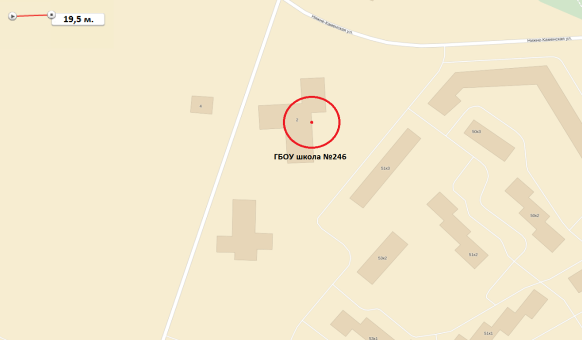 (ул. Планерная, д. 69/2)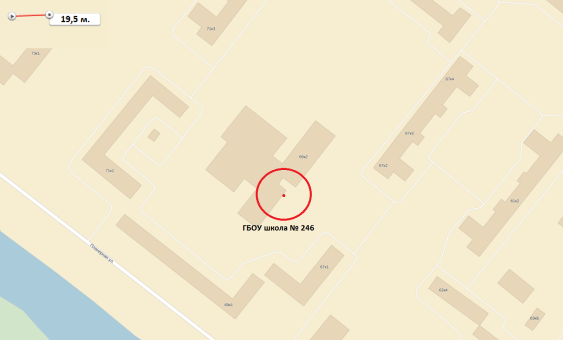 2ГБОУ школа № 578Комендантский пр., д. 37, к. 3Прилегающая территория определена радиусом  от входа на объект.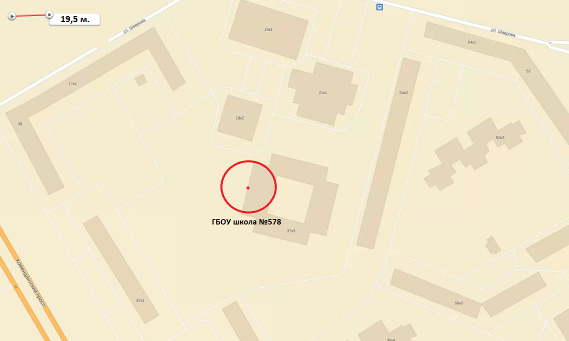 3ГБОУ школа № 579 пр. Авиаконструкторов, д. 21,к. 2Прилегающая территория определена радиусом  от входа на объект.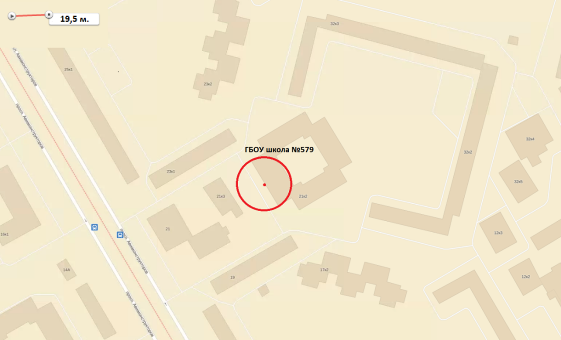 4ГБОУ школа № 580пр. Авиаконструкторов, 29, к. 3пр. Авиаконструкторов, д. 23, к. 2 Прилегающая территория определена радиусом  от входа на объект.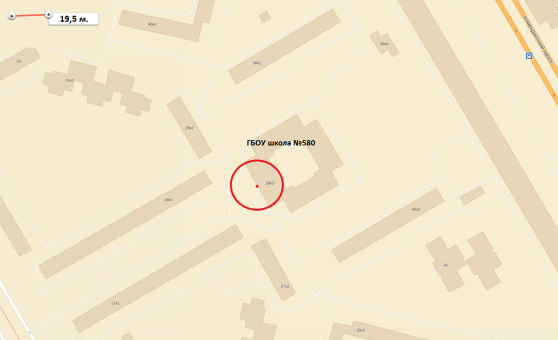 пр. Авиаконструкторов, д. 23, к. 2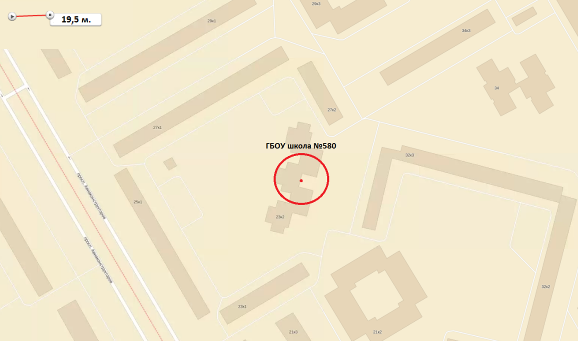 5ГБОУ школа № 581пр. Авиаконструкторов, д. 22, к. 1 Прилегающая территория определена радиусом  от входа на объект.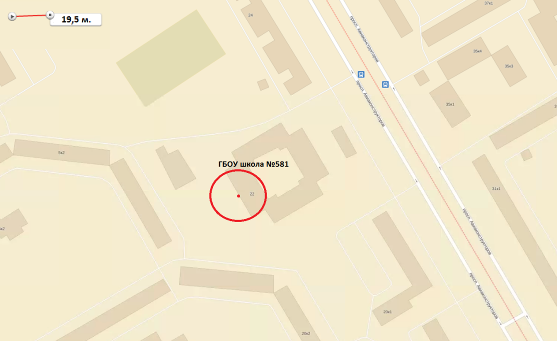 6ГБОУ школа № 583.пр. Авиаконструкторов, д. 14Прилегающая территория определена радиусом  от входа на объект.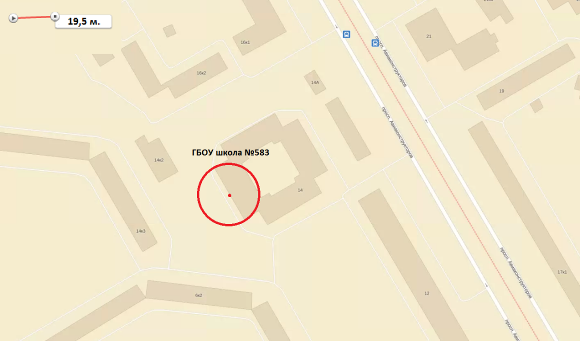 7ГБОУ  школа № 595.пр. Королева, д. 47, корп. 2.Прилегающая территория определена радиусом  от входа на объект.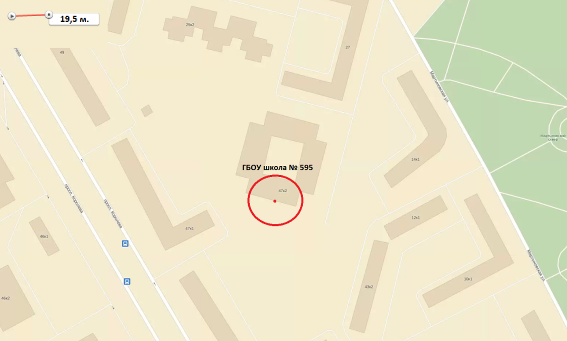 8ГБОУ школа № 635.ул. Планерная, д. 73, корп. 1.Прилегающая территория определена радиусом  от входа на объект.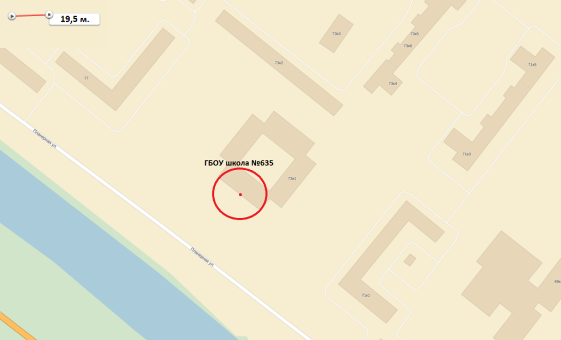 9ГБОУ школа № 657.Комендантский пр. д. 29, корп. 2.Прилегающая территория определена радиусом  от входа на объект.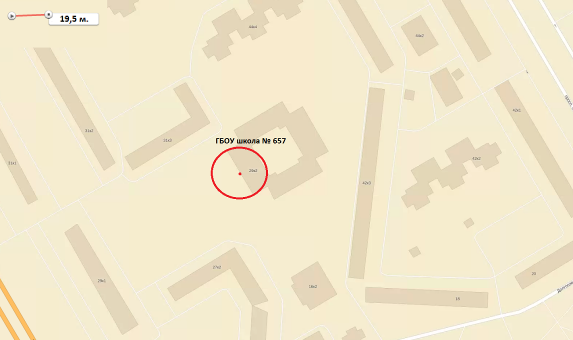 10ГБОУ школа № 688.пр. Королева, д. 50, корп. 3.Прилегающая территория определена радиусом  от входа на объект.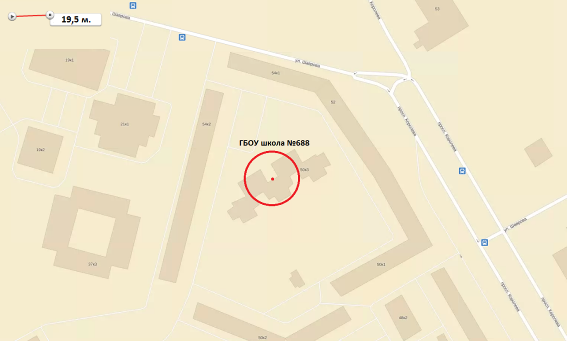 11ГБОУ школа № 697.пр. Авиаконструкторов, д. 21, к. 1пр. Авиаконструкторов д. 31, к. 2Прилегающая территория определена радиусом  от входа на объект.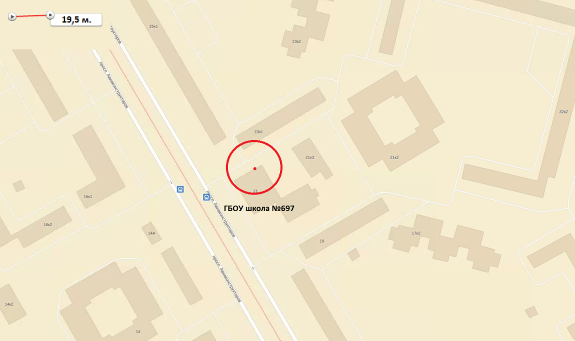 (пр. Авиаконструкторов д. 31, к.)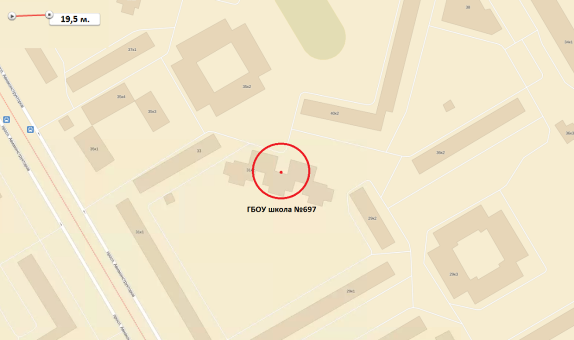 12СПб ГБОУ «Политехнический колледж городского хозяйства»пр. Авиаконструкторов д. 28АПрилегающая территория определена радиусом  от входа на объект.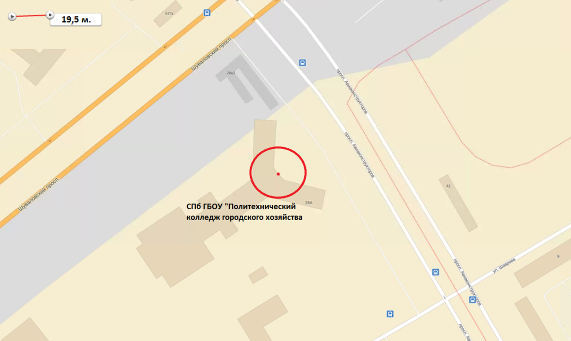 13НОУ «Бизнес-школа «Деловая волна».Комендантский пр., 37/3ул. Планерная, 73/1.Прилегающая территория определена радиусом  от входа на объект.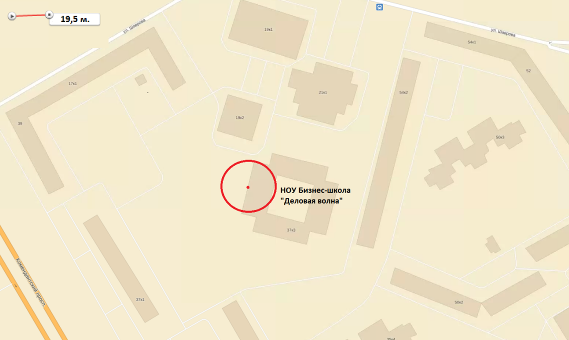 (ул. Планерная, 73/1.)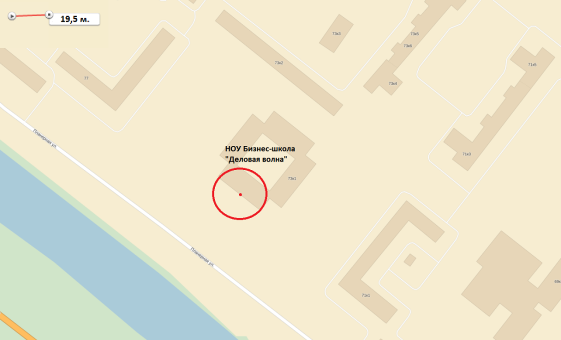 14НОУ «Бизнес школа Гран».пр. Королева, д. 47, к. 2 .Прилегающая территория определена радиусом  от входа на объект.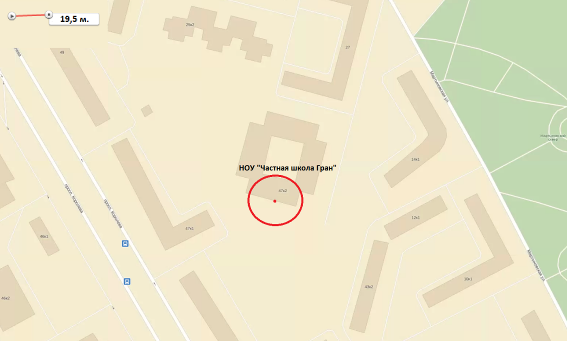 15НОУ «Лидер».пр. Авиаконструкторов, д. 21, к. 2.Прилегающая территория определена радиусом  от входа на объект.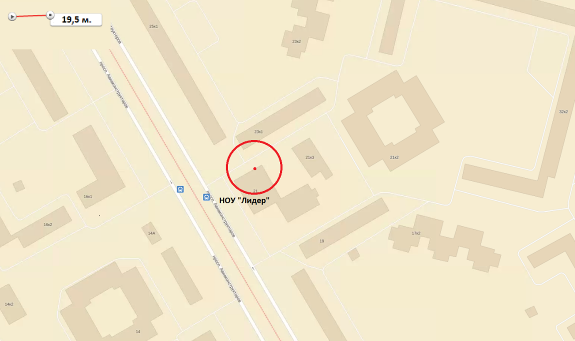 16НОУ «Лицей» (в здании школы № 583).пр. Авиаконструкторов, д. 14Прилегающая территория определена радиусом  от входа на объект.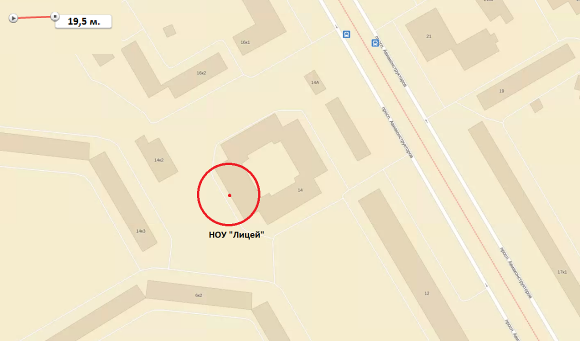 17Школа «Новое поколение» специальное предприятие для трудных подростков пр. Авиаконструкторов, дом 31.Прилегающая территория определена радиусом  от входа на объект.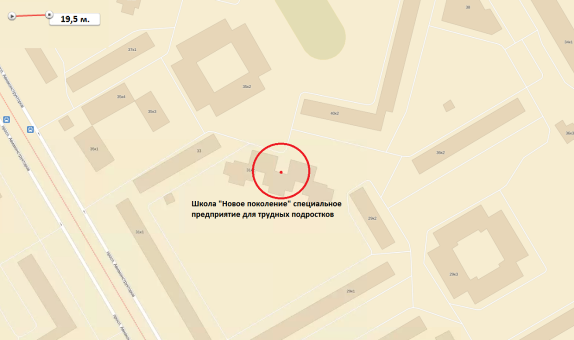 18Подростковый клуб «Заозерье».Комендантский пр. д. 39.Прилегающая территория определена радиусом  от входа на объект.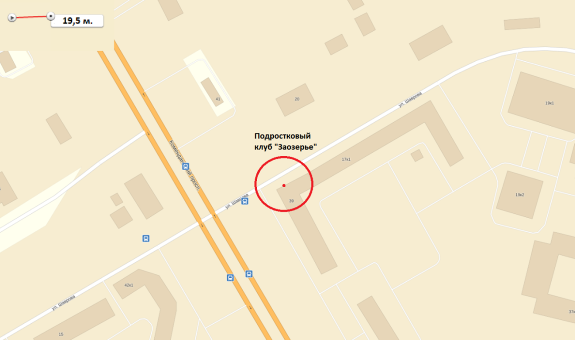 19Подростковый клуб «Буревестник»ул. Долгоозерная, д. 16.Прилегающая территория определена радиусом  от входа на объект.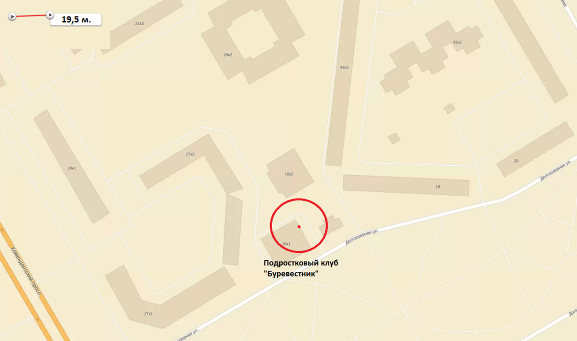 20Дом детского творчества ДДТ .пр. Авиаконструкторов, д. 35, к.2Прилегающая территория определена радиусом  от входа на объект.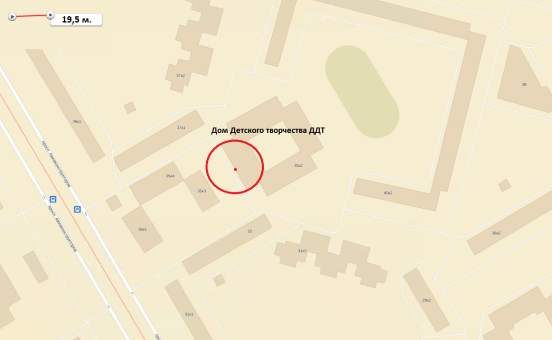 21Детский сад № 24ул. Планерная, д. 53, корп. 3Прилегающая территория определена радиусом  от входа на объект.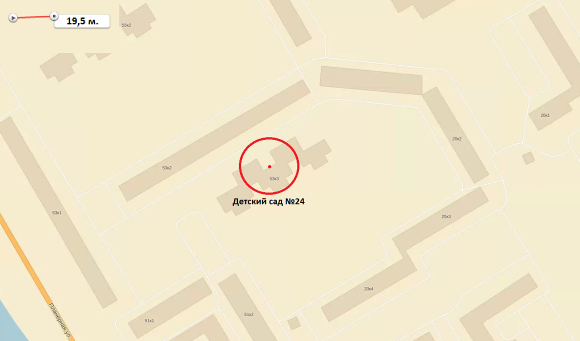 22Детский сад № 27Комендантский пр. д. 31/4Прилегающая территория определена радиусом  от входа на объект.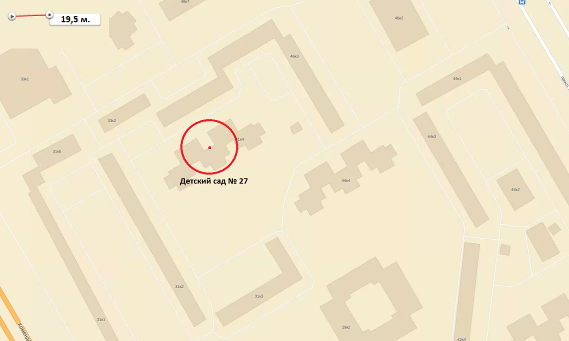 23Детский сад № 50пр. Королева, д. 44/4Прилегающая территория определена радиусом  от входа на объект.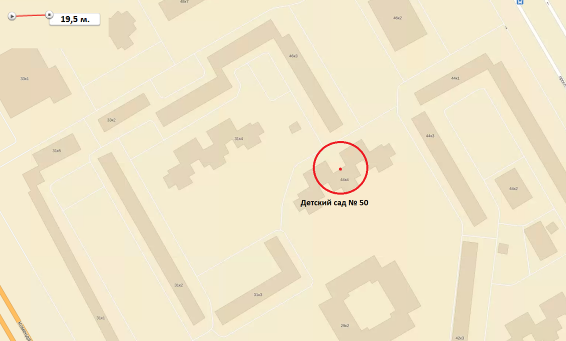 24Детский сад № 57пр. Королева, д. 42/2Прилегающая территория определена радиусом  от входа на объект.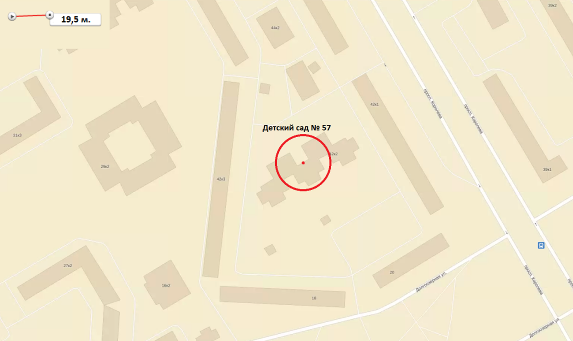 25Детский сад № 61 (школа № 685)пр. Авиаконструкторов, д. 17/2Прилегающая территория определена радиусом  от входа на объект.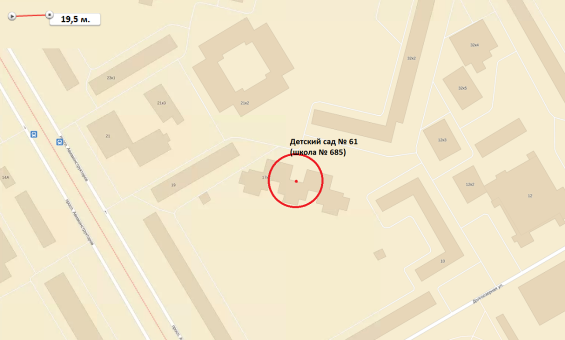 26Детский сад № 65Комендантский пр., д. 35/4Прилегающая территория определена радиусом  от входа на объект.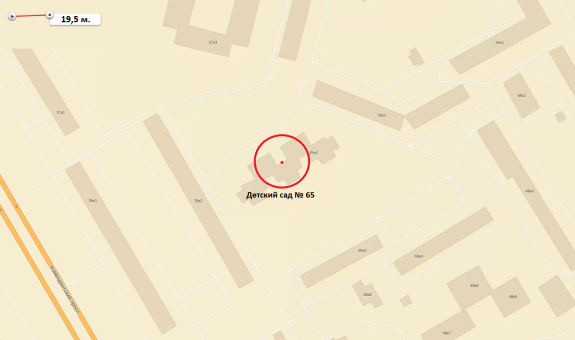 27Детский сад № 66Комендантский пр. д. 34 корпус 2Прилегающая территория определена радиусом  от входа на объект.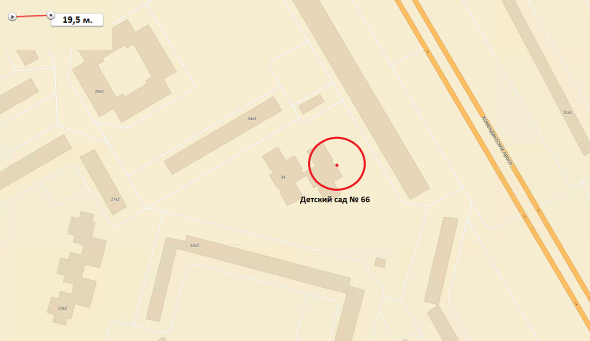 28Детский сад № 67Шуваловский пр., д. 61Прилегающая территория определена радиусом  от входа на объект.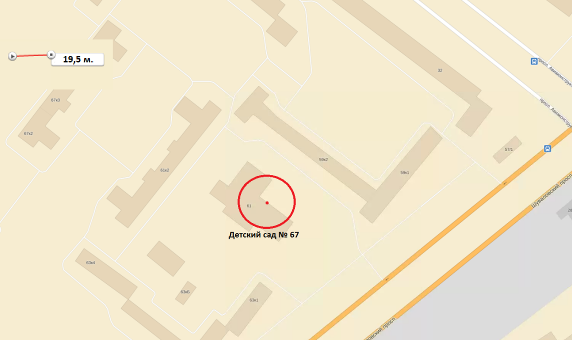 29Детский сад № 69пр. Авиаконструкторов, д. 37/2Прилегающая территория определена радиусом  от входа на объект.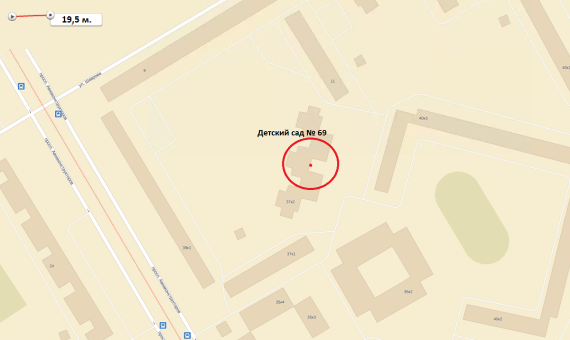 30Детский сад № 71ул. Планерная, д. 43/2Прилегающая территория определена радиусом  от входа на объект.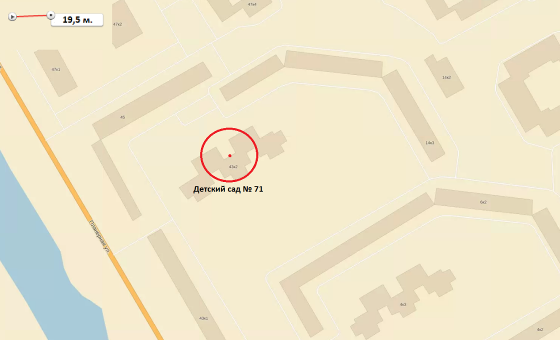 31Детский сад № 72ул. Долгоозерная, д. 4/3Прилегающая территория определена радиусом  от входа на объект.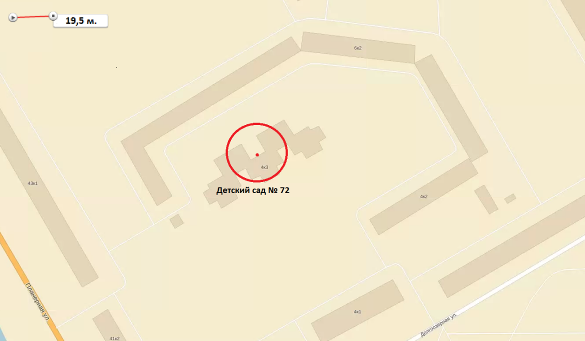 32Детский сад № 73ул. Планерная, д. 55/2Прилегающая территория определена радиусом  от входа на объект.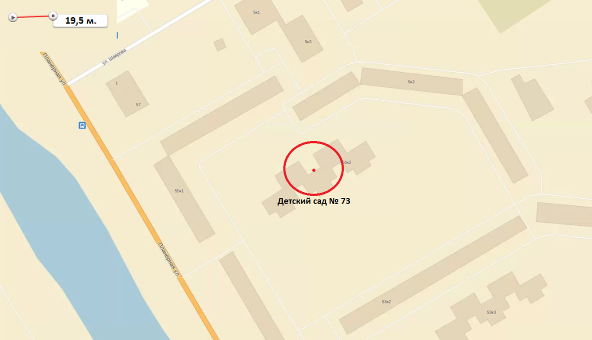 33Детский сад № 79ул. Шаврова, д. 25/2Прилегающая территория определена радиусом  от входа на объект.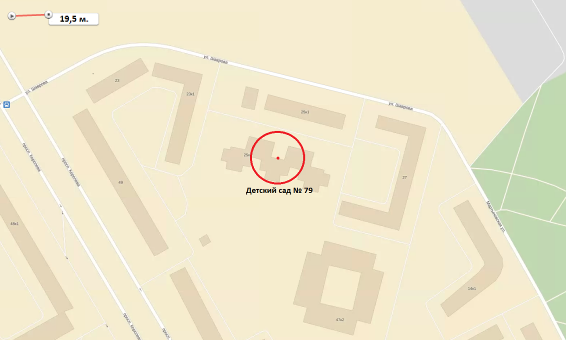 34Отделение дошкольного образования детейГОУ школа № 246Шуваловский пр., д. 53, корп. 4Прилегающая территория определена радиусом  от входа на объект.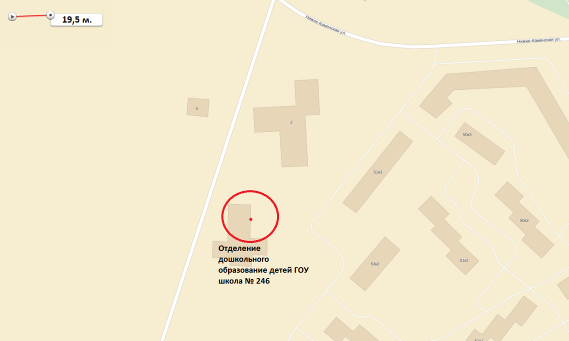 35Детский сад школы № 580пр. Авиаконструкторов, д. 23, корп. 2Прилегающая территория определена радиусом  от входа на объект.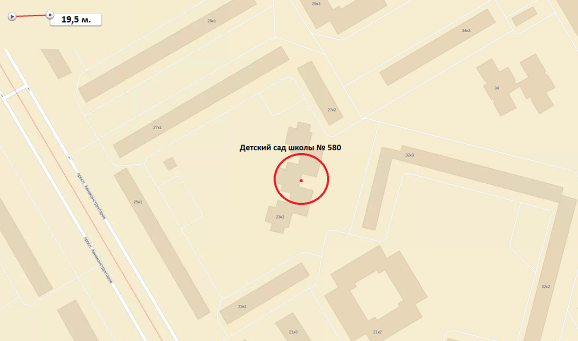 36Поликлиническое отделение для взрослых № 115 СПб ГБУЗ "Городская поликлиника № 114"ул. Шаврова, д. 19, корп. 1Прилегающая территория определена радиусом  от входа на объект.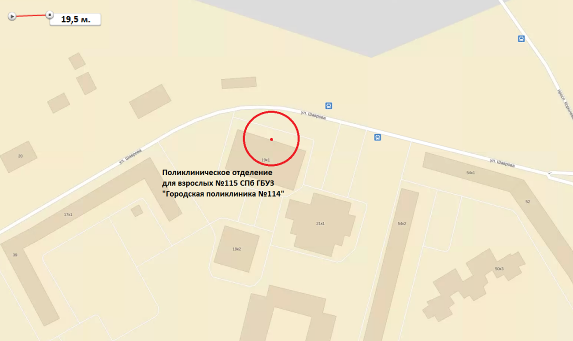 37Детское поликлиническое отделение № 75 СПб ГБУЗ "Городская поликлиника № 114")ул. Шаврова, д. 21. Корп. 2Прилегающая территория определена радиусом  от входа на объект.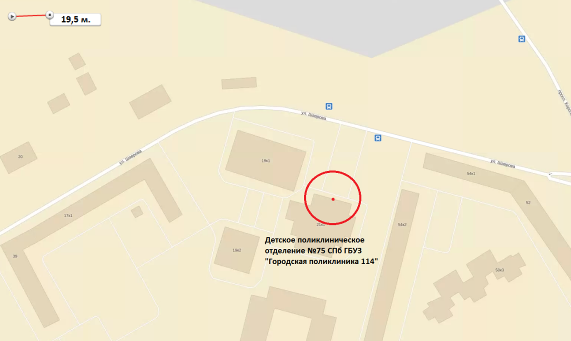 38Отделение скорой медицинской помощи № 4 СПб ГБУЗ "Городская поликлиника № 114")ул. Шаврова, д. 21. корп. 2Прилегающая территория определена радиусом  от входа на объект.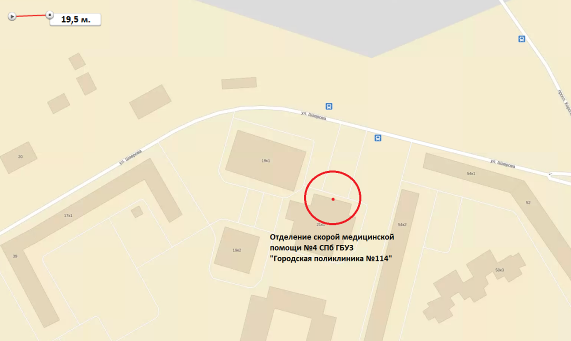 39Женская консультация № 15СПб ГБУЗ "Городская поликлиника № 111")Комендантский пр. д. 34, корп. 1Прилегающая территория определена радиусом  от входа на объект.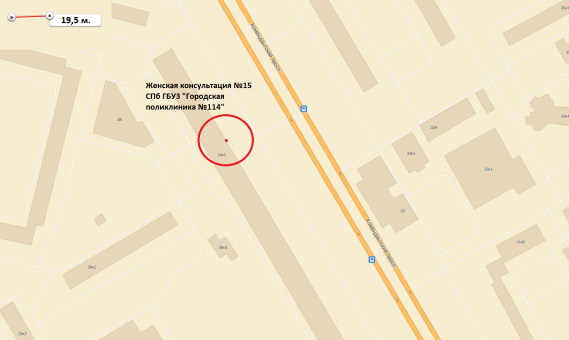 40Медицинский (наркологический) центр«Бехтерев»пр. Королева, д. 48, корп. 5Прилегающая территория определена радиусом  от входа на объект.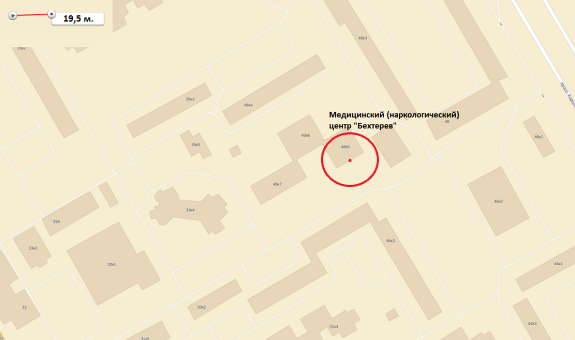 41Медицинский центр «Абиа»пр. Королева, д. 48, корп. 7Прилегающая территория определена радиусом  от входа на объект.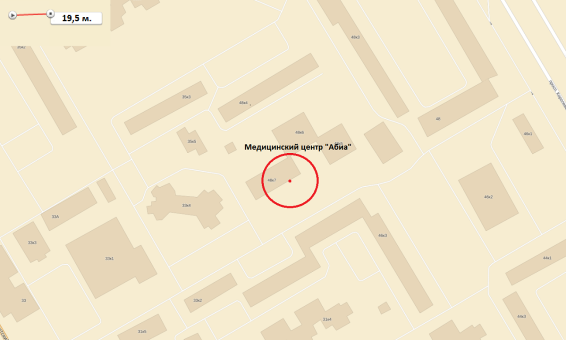 42Спортивный комплекс на НижнекаменскойСПб ГУ «Центр спорта Приморского района»ул. Нижнекаменская, д. 1Прилегающая территория определена радиусом  от входа на объект.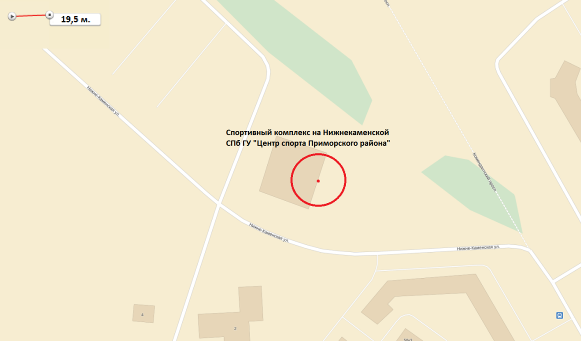 